Αθήνα,  14 Δεκεμβρίου 2020 Ενημέρωση Επενδυτικού Κοινού για τη διαμόρφωση των θεμελιωδών οικονομικών μεγεθών κατά το γ ́ τρίμηνο του 2020 και τις εξελίξεις στην δραστηριότητα της ΕταιρείαςΗ ΕΥΔΑΠ Α.Ε. στο πλαίσιο της έγκαιρης και έγκυρης ενημέρωσης του επενδυτικού κοινού, και σε συνέχεια σχετικής επιστολής από την Επιτροπή Κεφαλαιαγοράς, ανακοινώνει τα βασικά οικονομικά μεγέθη και την εξέλιξη των δραστηριοτήτων της, κατά το  τρίτο τρίμηνο του 2020.     Το εννεάμηνο του 2020 η ΕΥΔΑΠ παρουσίασε αύξηση του κύκλου εργασιών κατά 1,1% (2,6 εκατ. ευρώ) στα 247,6 εκατ. ευρώ από 245,1 εκατ. ευρώ το αντίστοιχο περσινό διάστημα του 2019, ενώ η συνολική κατανάλωση παρουσίασε αύξηση 1,6%. Από τα στοιχεία της κατανάλωσης που αναλύθηκαν μέχρι και τον Οκτώβριο του 2020, παρατηρούμε μια μικρή αύξηση της κατανάλωσης, η οποία όμως είναι μέσα στα όρια των αυξομειώσεων που παρατηρούνται διαχρονικά. Αναφορικά με το γ΄ τρίμηνο του 2020, ο κύκλος εργασιών παρουσίασε μείωση κατά 4,3% σε σύγκριση με το γ’ τρίμηνο του 2019, κυρίως λόγω της μειωμένης τουριστικής κίνησης στο λεκανοπέδιο λόγω της πανδημίας και των μειωμένων εκτιμήσεων ατιμολόγητων εσόδων για την ίδια περίοδο.Από τα στοιχεία του πρώτου κύματος της πανδημίας (Μάρτιος-Απρίλιος 2020), παρατηρήθηκε ότι σε συνθήκες ολικού Lockdown λόγω των ειδικών συνθηκών που επικράτησαν σε πολλούς κλάδους επιχειρήσεων, που   διέκοψαν την δραστηριότητά τους, υπήρξε μείωση στην κατανάλωση πελατών που ανήκουν στην κατηγορία επαγγελματικού τιμολογίου. Αντίθετα υπήρξε αύξηση στις υπόλοιπες κατηγορίες και κυρίως στην οικιακή κατανάλωση λόγω των αυξημένων αναγκών αντισηψίας αλλά και του αυξημένου χρόνου παραμονής στο σπίτι.Το ίδιο αναμένεται να παρατηρηθεί και κατά την διάρκεια του δεύτερου καθολικού lockdown που ισχύει από τις 7 Νοεμβρίου 2020. Συνεπώς, εκτιμάται ότι η συνολική κατανάλωση μέχρι το τέλος του έτους δεν θα παρουσιάσει αξιοσημείωτη μεταβολή.Όσον αφορά το λειτουργικό κόστος, σημειώθηκε αύξηση κατά 5,9% (+11,2 εκατ. ευρώ) λόγω της αύξησης της πρόβλεψης για την επισφάλεια των πελατών (απομείωση χρηματοοικονομικών περιουσιακών στοιχείων) η οποία ανήλθε στα 11,6 εκατ. ευρώ από -1,8 εκατ. ευρώ το αντίστοιχο εννεάμηνο του 2019 παρουσιάζοντας αύξηση περίπου 13,4 εκατ. ευρώ. Η αύξηση αυτή οφείλεται στις ειδικές συνθήκες που έχουν διαμορφωθεί λόγω της πανδημίας αλλά και στην επανεξέταση της πρόβλεψης απομείωσης απαιτήσεων που είχε σχηματιστεί την 31/12/2019 στο πλαίσιο της εφαρμογής του ΔΠΧΑ 9. Σημειώνεται ότι το λειτουργικό κόστος χωρίς την απομείωση χρηματοοικονομικών στοιχείων διαμορφώνεται στα 187,5 εκατ. ευρώ από 189,7 εκατ. ευρώ το αντίστοιχο εννεάμηνο του 2019 παρουσιάζοντας υποχώρηση κατά 2,2 εκατ. ευρώ ή -1,2%. Αντίθετα, θετικά επηρέασε το λειτουργικό κόστος η πρόβλεψη για τις επίδικες υποθέσεις που διαμορφώθηκε στα -3,9 εκατ. ευρώ το εννεάμηνο του 2020 έναντι -1,9 εκατ. ευρώ το αντίστοιχο διάστημα του 2019. Η αύξηση του λειτουργικού κόστους επηρέασε τους δείκτες μέτρησης αποδοτικότητας. Τα κέρδη προ φόρων χρηματοδοτικών, επενδυτικών αποτελεσμάτων και αποσβέσεων (EBITDA*) παρουσίασαν πτώση κατά 12,3%  (10,7 εκατ. ευρώ) και διαμορφώθηκαν στα 76,1 εκατ. ευρώ από 86,8 εκατ. ευρώ το εννεάμηνο του 2019, ενώ το EBITDA margin διαμορφώθηκε στο 31% από 35%. Στο γ΄τρίμηνο του 2020 το EBITDA παρέμεινε περίπου στα ίδια επίπεδα με το αντίστοιχο τρίμηνο του 2019, στα 39,4 εκατ. ευρώ έναντι 39,9 εκατ. ευρώ.Επίσης, πτώση παρουσιάστηκε στα κέρδη προ φόρων, χρηματοδοτικών και επενδυτικών αποτελεσμάτων (EBIT*) τα οποία διαμορφώθηκαν στα 50 εκατ. ευρώ  από 58 εκατ. ευρώ το εννεάμηνο του 2019. Το EBIT margin διαμορφώθηκε στο 20% από 24% το εννεάμηνο του 2019. Όσον αφορα στο γ΄τρίμηνο του 2020, το EBIT παρουσίασε αύξηση κατά 1,3%, στα 31 εκατ. ευρώ έναντι 30,6 εκατ. ευρώ το γ΄τρίμηνο του 2019.Κατά το εννεάμηνο του 2020 τα κέρδη προ φόρων διαμορφώθηκαν στα 57 εκατ. ευρώ από 67 εκατ. ευρώ το εννεάμηνο του 2019 σημειώνοντας μείωση κατά 16%. Τα κέρδη μετά από φόρους υποχώρησαν στα 40 εκατ. ευρώ από 49 εκατ. ευρώ το εννεάμηνο του 2019, παρουσιάζοντας μείωση της τάξης του 17%. Το καθαρό περιθώριο κέρδους διαμορφώθηκε  στο 16% από 20% κατά το περσινό εννεάμηνο του 2019.Το γ΄τρίμηνο του 2020 τα κέρδη προ φόρων δεν παρουσίασαν αξιοσημείωτη μεταβολή και διαμορφώθηκαν στα 32,6 εκατ. ευρώ από 32,8 εκατ. ευρώ το αντίστοιχο διάστημα του 2019, ενώ τα κέρδη μετά φόρων αυξήθηκαν κατά 9,7% (2,3 εκατ. ευρώ) διαμορφωμένα στα 25,8 εκατ. ευρώ από 23,5 εκατ. ευρώ το 2019.Οι Λειτουργικές Ταμειακές Ροές διαμορφώθηκαν σε 64,8 εκατ. ευρώ από 64,7 εκατ. ευρώ το αντίστοιχο εννεάμηνο του 2019. Οι Επενδυτικές Ταμειακές Ροές ήταν αρνητικές στα -11.192 χιλιάδες ευρώ (εξαιτίας των αγορών ενσωμάτων ακινητοποιήσεων ύψους -17.018 χιλιάδων ευρώ και των εισπραχθέντων τόκων ύψους +4.285  χιλιάδων ευρώ) από – 4.694 χιλιάδες ευρώ το εννεάμηνο του 2019.Σχετικά με τη διαχείριση της πανδημίας, η Διοίκηση παρακολουθεί στενά τις εξελίξεις αναφορικά με την εξέλιξη της πανδημίας σε εθνικό επίπεδο και μελετά τις τυχών επιπτώσεις που μπορεί να προκύψουν στα θεμελιώδη οικονομικά στοχεία και στη λειτουργία της Εταιρείας κατά κύρια βάση αλλά και του Ομίλου. Από τα στοιχεία που έχουν προκύψει αλλά και τις προβλέψεις που έχουν πραγματοποιηθεί, δεν προκύπτουν είτε αρνητικές είτε θετικές επιπτώσεις στα οικονομικά αποτελέσματα της Εταιρείας και στη λειτουργία της. Η ΕΥΔΑΠ ανταποκρίθηκε άμεσα στις έκτακτες συνθήκες προχωρώντας σε εφαρμογή επιχειρησιακών πλάνων σε όλες τις λειτουργίες της ενώ υπάρχει συνεχής αναβάθμιση ηλεκτρονικών υπηρεσιών για την ασφαλή εξυπηρέτηση των πελατών. Η Εταιρεία εφαρμόζει τηλεργασία όπου είναι εφικτό καθώς και εκ περιτροπής εργασία, χωρίς να επηρεάζεται η ομαλή λειτουργία της. Γίνονται συνεχείς απολυμάνσεις και τηρούνται αυστηρά πρωτόκολλα υγιεινής και ασφάλειας. Από την αρχή της πανδημίας έχουν μοιραστεί είδη ατομικής προστασίας στο προσωπικό, έχουν τοποθετηθεί στήλες θερμομέτρησης στις εισόδους των βασικών κτιρίων, ενώ έχει συναφθεί και συμφωνία με διαγνωστικό κέντρο για δωρεάν μοριακό τεστ στους υπαλλήλους όποτε κρίνεται απαραίτητο. Η σωστή διαχείριση και η επιτυχής προσαρμογή στις συνθήκες είχαν ως αποτέλεσμα να μην αντιμετωπιστούν σοβαρά θέματα στην λειτουργία της Εταιρείας, πέρα από την μερική καθυστέρηση που παρατηρήθηκε στις εισπράξεις, κατάσταση που παρείλθε κατά τη διάρκεια του Νοεμβρίου του 2020, όπως είχε εκτιμηθεί. Συγκεκριμένα:Η μείωση εισπράξεων και οι σχετικές καθυστερήσεις που παρατηρήθηκαν κατά την περίοδο Μαρτίου-Απριλίου 2020 λόγω της αναστολής λειτουργίας των Κέντρων Εξυπηρέτησης Πελατών και της αναστολής του προγράμματος διακοπών υδροδότησης μέχρι 30/9/2020, σχεδόν εξομαλύνθηκαν, γεγονός που διαφαίνεται στο παρακάτω διάγραμμα σωρρευτικής διαφοράς εισπράξεων από 2/1 έως και 30/11 του 2019 και 2020: 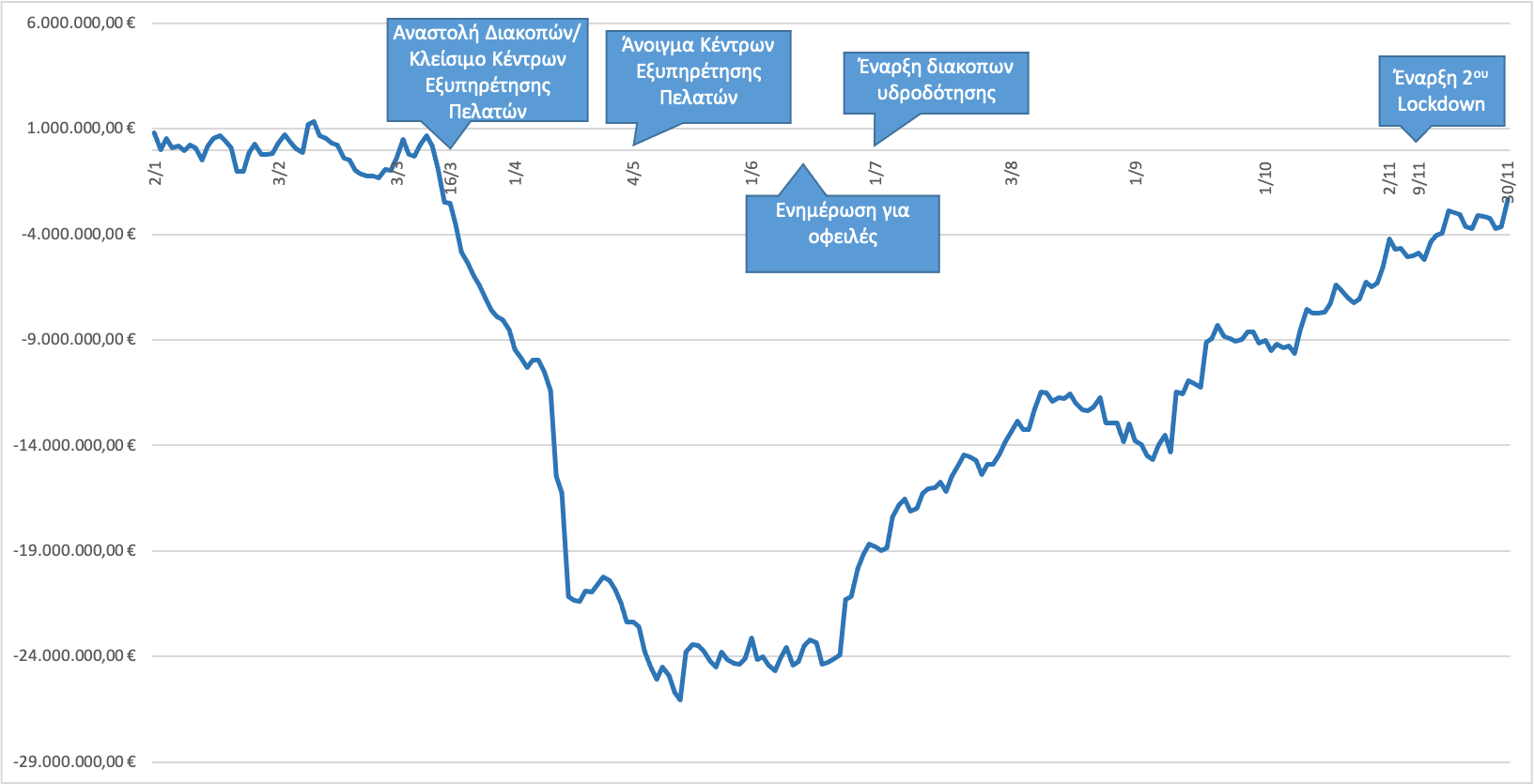 Θετικά έχει επιδράσει η συνεχής ψηφιοποίηση των υπηρεσιών της Εταιρείας και η ταυτόχρονη εξοικείωση των καταναλωτών με τις ηλεκτρονικές υπηρεσίες. Επισημαίνεται ότι ακόμα και με την επιβολή του καθολικού lockdown, δεν επηρεάστηκε αρνητικά ο ρυθμός των  εισπράξεων.Όσον αφορά την πορεία του επενδυτικού προγράμματος, η απορρόφηση για το πρώτο εννεάμηνο του 2020 ανήλθε στο 34,19% αρκετά αυξημένη σε σύγκριση με την ετήσια απορρόφηση 18,63% του 2019.Αναφορικά με τις συνεχιζόμενες διαπραγματεύσεις με το Ελληνικό Δημόσιο, για την επέκταση του δικαιώματος αποκλειστικής διάθεσης ύδατος στην περιοχή της Αθήνας για τα επόμενα 20 χρόνια και το τίμημα του αποληφθέντος νερού από 1/7/2013 έως 30/9/2020, η εταιρεία στο πλαίσιο των προσπαθειών της για λύση και οριστική διευθέτηση της σχετικής εκκρεμότητας συνεχίζει να εξετάζει, με την συνδρομή οικονομικών, τεχνικών και νομικών συμβούλων όλες τις παραμέτρους της απαίτησης του Ελληνικού Δημοσίου, συμπεριλαμβανομένου και του θέματος, όπως προβλέπεται στην από 09/12/1999 σύμβαση του Ελληνικού Δημοσίου με την Εταιρεία και την ΚΥΑ 135275/22.5.17, της δυνατότητας ανάκτησης από την ΕΥΔΑΠ ΑΕ του όποιου επιπλέον κόστους αδιύλιστου ύδατος τυχόν προσδιορισθεί, για την παραπάνω περίοδο. Η εταιρεία θα συνεχίσει τις προσπάθειές της για την διευθέτηση της υπόθεσης, στο συντομότερο δυνατό χρονικό διάστημα.Ο Διευθύνων Σύμβουλος της Εταιρείας, Χάρης Σαχίνης σχολιάζοντας τα οικονομικά αποτελέσματα του εννεαμήνου, ανέφερε: «Η ΕΥΔΑΠ από την αρχή της πανδημίας κατάφερε να ανταποκριθεί με επιτυχία στις συνεχείς προκλήσεις που αντιμετώπιζε και να διατηρήσει την σταθερή πορεία της. Εξομαλύναμε με στοχευμένες κινήσεις, σε σύντομο χρονικό διάστημα το κυριότερο πρόβλημα που μας δημιούργησε η πανδημία, την καθυστέρηση των εισπράξεων. Κατά τη διάρκεια των δύσκολων καταστάσεων που βιώνουμε, η Εταιρεία προετοιμάστηκε και βρίσκεται σε καλύτερη θέση να αντιμετωπίσει το δεύτερο κύμα της πανδημίας τόσο για την παροχή υπηρεσιών στους καταναλωτές της όσο και για τις εσωτερικές της λειτουργίες. Ενισχύουμε συνεχώς τις ψηφιακές μας υπηρεσίες και προχωρούμε στην αναδιάρθρωση των δραστηριοτήτων μας με στόχο την βέλτιστη αποδοτικότητα στην λειτουργία μας.» Στα παραρτήματα 1. και 2. που ακολουθούν, παρατίθενται χρηματοοικονομική πληροφόρηση για τους Εναλλακτικούς Δείκτες Μέτρησης Απόδοσης ΕΔΜΑ* και τις Συνοπτικές Οικονομικές Καταστάσεις του Ομίλου και της  Εταιρείας. Σημειώνεται ότι η παρακάτω χρηματοοικονομική πληροφόρηση δεν έχει υπαχθεί σε έλεγχο από ανεξάρτητο ορκωτό ελεγκτή λογιστή.* Εναλλακτικός δείκτης μέτρησης απόδοσης.Παράρτημα 1ΕΝΑΛΛΑΚΤΙΚΟΙ ΔΕΙΚΤΕΣ ΜΕΤΡΗΣΗΣ ΑΠΟΔΟΣΗΣ (“ΕΔΜΑ”)Οι Εναλλακτικοί Δείκτες Μέτρησης Απόδοσης που ο Όμιλος χρησιμοποιεί είναι οι ακόλουθοι:Κέρδη προ Φόρων Χρηματοδοτικών, Επενδυτικών Αποτελεσμάτων και Συνολικών Αποσβέσεων (EBITDA)Ο Δείκτης αυτός είναι ευρύτατα διαδεδομένος στην επενδυτική κοινότητα και εντάσσεται στη γενικότερη ενότητα των δεικτών αποδοτικότητας, έχοντας το πλεονέκτημα ότι απομονώνει τις επιδράσεις των χρηματοδοτικών-επενδυτικών αποτελεσμάτων, της φορολογίας εισοδήματος και της κυριότερης κατηγορίας μη ταμιακών εξόδων που είναι οι αποσβέσεις.  Ο Δείκτης υπολογίζεται εάν από το κύκλο εργασιών αφαιρεθούν το κόστος πωληθέντων, τα έξοδα διάθεσης, τα έξοδα διοίκησης, τα λοιπά έξοδα και προστεθούν τα άλλα έσοδα εκμετάλλευσης και οι συνολικές αποσβέσεις. Επίσης αφαιρείται το κονδύλι «Απομείωση χρηματοοικονομικών περιουσιακών στοιχείων» της Κατάστασης του Λογαριασμού Αποτελεσμάτων, το οποίο αφορά την πρόβλεψη-έξοδο περιόδου επισφαλών πελατών. Τα μεγέθη αυτά χρησιμοποιούνται χωρίς καμία προσαρμογή από τις συνοπτικές οικονομικές καταστάσεις.Περιθώριο EBITDAΟ δείκτης αυτός προκύπτει από τον ανωτέρω πίνακα με διαίρεση του EBITDA με τον Κύκλο Εργασιών. Εκφράζει το ποσοστό που έχει το κέρδος EBITDA επί του Κύκλου Εργασιών ή εναλλακτικά πόσα κέρδη EBITDA αντιστοιχούν σε μία μονάδα πωλήσεων. Η Διοίκηση της εταιρείας χρησιμοποιεί τον συγκεκριμένο Δείκτη στο πλαίσιο της ευρύτερης αποτίμησης της λειτουργικής απόδοσης της επιχείρησης.Κέρδη προ Φόρων Χρηματοδοτικών και Επενδυτικών Αποτελεσμάτων (EBIT)Ο δείκτης αυτός όπως και ο προηγούμενος (EBITDA) είναι ευρύτατα διαδεδομένος στην επενδυτική κοινότητα και εντάσσεται στη γενικότερη ενότητα των δεικτών αποδοτικότητας, έχοντας το πλεονέκτημα ότι απομονώνει τις επιδράσεις των χρηματοδοτικών -επενδυτικών αποτελεσμάτων και της φορολογίας εισοδήματος.Ο δείκτης υπολογίζεται εάν από τον κύκλο εργασιών αφαιρεθούν το κόστος πωληθέντων, τα έξοδα διάθεσης, τα έξοδα διοίκησης, τα λοιπά έξοδα και προστεθούν τα άλλα έσοδα εκμετάλλευσης. Επίσης αφαιρείται το κονδύλι «Απομείωση χρηματοοικονομικών περιουσιακών στοιχείων» της Κατάστασης του Λογαριασμού Αποτελεσμάτων, το οποίο αφορά την πρόβλεψη-έξοδο περιόδου επισφαλών πελατών. Τα μεγέθη αυτά χρησιμοποιούνται χωρίς καμία προσαρμογή από τις συνοπτικές οικονομικές καταστάσεις.•	Περιθώριο EBITΟ δείκτης αυτός προκύπτει από τον ανωτέρω πίνακα με διαίρεση του EBIT με τον Κύκλο Εργασιών. Εκφράζει το ποσοστό που έχει το κέρδος EBIT επί του Κύκλου Εργασιών. Η Διοίκηση της εταιρείας χρησιμοποιεί τον συγκεκριμένο Δείκτη στα πλαίσια της ευρύτερης αποτίμησης της λειτουργικής απόδοσης της επιχείρησης.Ελεύθερες Ταμιακές Ροές (Free Cash Flows to the Firm)Ο Δείκτης αυτός εντάσσεται στη γενικότερη ενότητα των δεικτών αποδοτικότητας καθώς δείχνει το ποσό των μετρητών που είναι διαθέσιμο για διανομή στους μετόχους και στους δανειστές της επιχείρησης και ταυτόχρονα είναι ένας από τους βασικούς δείκτες χρηματοοικονομικής ευρωστίας. Ο Δείκτης υπολογίζεται εάν από στην Κατάσταση Ταμιακών Ροών προστεθεί το σύνολο εισροών/(εκροών) από Λειτουργικές Δραστηριότητες στο σύνολο των εισροών/(εκροών) από Επενδυτικές Δραστηριότητες.Πίνακας Συμφωνίας των Ελεύθερων Ταμιακών Ροών (Free Cash Flows to the Firm-FCFF)Πίνακας Συμφωνίας των Ελεύθερων Ταμιακών Ροών (Free Cash Flows to the Firm-FCFF)Λειτουργικό Κόστος προ αποσβέσεων (OPEX)Ο Δείκτης χρησιμοποιείται από την Διοίκηση της εταιρείας στη λήψη αποφάσεων και στην επικοινωνία της με τους επενδυτές καθώς περιλαμβάνει όλες τις κατηγορίες δαπανών που μερίζονται σε λειτουργίες, δηλαδή το κόστος πωληθέντων, τα έξοδα διοίκησης και τα έξοδα διάθεσης αφού αφαιρεθούν οι αποσβέσεις. Επίσης περιλαμβάνει το κονδύλι «Απομείωση χρηματοοικονομικών περιουσιακών στοιχείων» της Κατάστασης του Λογαριασμού Αποτελεσμάτων, το οποίο αφορά την πρόβλεψη-έξοδο περιόδου επισφαλών πελατών. Εξαιρούνται τα λοιπά έξοδα καθώς δεν μπορούν να κατανεμηθούν σε λειτουργίες.Πίνακας Συμφωνίας του Λειτουργικού Κόστους προ ΑποσβέσεωνΠίνακας Συμφωνίας του Λειτουργικού Κόστους προ ΑποσβέσεωνΜικτό Περιθώριο Κέρδους (%)  Ο δείκτης αυτός προκύπτει από τη διαίρεση του Μικτού Περιθωρίου με τον Κύκλο Εργασιών όπως ακριβώς τα δύο αυτά μεγέθη εμφανίζονται στις οικονομικές καταστάσεις. Χρησιμοποιείται από την Διοίκηση της εταιρείας συμπληρωματικά με το Μικτό Περιθώριο σε αξία. Η συγκεκριμένη πρόβλεψη αναφέρεται, από 1/1/2018 διακριτά, ως «Απομείωση χρηματοοικονομικών περιουσιακών στοιχείων» στην Κατάσταση του Λογαριασμού Αποτελεσμάτων.Πίνακας Συμφωνίας του Μικτού Περιθωρίου Κέρδους (%)Πίνακας Συμφωνίας του Μικτού Περιθωρίου Κέρδους (%)Παράρτημα 2ΕΝΔΙΑΜΕΣΗ ΚΑΤΑΣΤΑΣΗ ΛΟΓΑΡΙΑΣΜΟΥ ΑΠΟΤΕΛΕΣΜΑΤΩΝ ΤΗΣ ΠΕΡΙΟΔΟΥ ΠΟΥ ΕΛΗΞΕ ΤΗΝ 30.09.2020 & 2019ΕΝΔΙΑΜΕΣΗ ΚΑΤΑΣΤΑΣΗ ΣΥΝΟΛΙΚΟΥ ΕΙΣΟΔΗΜΑΤΟΣ ΤΗΣ ΠΕΡΙΟΔΟΥ ΠΟΥ ΕΛΗΞΕ ΤΗΝ 30.09.2020 & 2019ΕΝΔΙΑΜΕΣΗ ΚΑΤΑΣΤΑΣΗ ΟΙΚΟΝΟΜΙΚΗΣ ΘΕΣΗΣ ΤΗΣ ΠΕΡΙΟΔΟΥ ΠΟΥ ΕΛΗΞΕ ΤΗΝ 30.09.2020 & 2019ΕΝΔΙΑΜΕΣΗ ΚΑΤΑΣΤΑΣΗ ΜΕΤΑΒΟΛΩΝ ΙΔΙΩΝ ΚΕΦΑΛΑΙΩΝ ΤΗΣ ΠΕΡΙΟΔΟΥ ΠΟΥ ΕΛΗΞΕ ΤΗΝ 30.09.2020 & 2019ΟΜΙΛΟΣΕΤΑΙΡΕΙΑΕΝΔΙΑΜΕΣΗ ΚΑΤΑΣΤΑΣΗ ΤΑΜΕΙΑΚΩΝ ΡΟΩΝ ΤΗΣ ΠΕΡΙΟΔΟΥ ΠΟΥ ΕΛΗΞΕ ΤΗΝ 30.09.2020 & 2019ΟΜΙΛΟΣΟΜΙΛΟΣΟΜΙΛΟΣΟΜΙΛΟΣΟΜΙΛΟΣΠοσά σε χιλ. Ευρώ30.09.202030.09.2019Γ΄ Τρίμηνο 2020Γ΄ Τρίμηνο 2019Κύκλος εργασιών247.675245.07689.39593.419Κόστος πωληθέντων-117.381-118.506-40.985-39.142Έξοδα διοικητικής λειτουργίας-47.219-49.474-15.662-16.195Έξοδα  λειτουργίας  διάθεσης-22.861-21.735-7.736-8.052Απομείωση χρηματοοικονομικών περιουσιακών στοιχείων-11.5641.8415.6730Λοιπά  έξοδα-1.297-1.077-583-255Άλλα  έσοδα  εκμεταλλεύσεως2.2462.343905840Αποσβέσεις ενσώματων και ασώματων ακινητοποιήσεων31.13533.2209.95210.911Αποσβέσεις επιχορηγήσεων-4.635-4.856-1.545-1.581Κέρδη προ Φόρων Χρηματοδοτικών, Επενδυτικών Αποτελεσμάτων και Συνολικών Αποσβέσεων (EBITDA)76.09986.83239.41439.945ΕΤΑΙΡΕΙΑΕΤΑΙΡΕΙΑΕΤΑΙΡΕΙΑΕΤΑΙΡΕΙΑΕΤΑΙΡΕΙΑΠοσά σε χιλ. Ευρώ30.09.202030.09.2019Γ΄ Τρίμηνο 2020Γ΄ Τρίμηνο 2019Κύκλος εργασιών247.670245.05589.39593.400Κόστος πωληθέντων-117.381-118.506-40.985-39.142Έξοδα διοικητικής λειτουργίας-47.203-49.432-15.656-16.182Έξοδα  λειτουργίας  διάθεσης-22.861-21.735-7.736-8.052Απομείωση χρηματοοικονομικών περιουσιακών στοιχείων-11.5641.8415.6730Λοιπά  έξοδα-1.297-1.077-583-255Άλλα  έσοδα  εκμεταλλεύσεως2.2462.343905840Αποσβέσεις ενσώματων και ασώματων ακινητοποιήσεων31.13533.2209.95210.911Αποσβέσεις επιχορηγήσεων-4.635-4.856-1.545-1.581Κέρδη προ Φόρων Χρηματοδοτικών, Επενδυτικών Αποτελεσμάτων και Συνολικών Αποσβέσεων (EBITDA)76.11086.85339.42039.939Πίνακας Συμφωνίας του EBITDA Περιθωρίου (margin) Πίνακας Συμφωνίας του EBITDA Περιθωρίου (margin) Πίνακας Συμφωνίας του EBITDA Περιθωρίου (margin) Πίνακας Συμφωνίας του EBITDA Περιθωρίου (margin) Πίνακας Συμφωνίας του EBITDA Περιθωρίου (margin) ΟΜΙΛΟΣΟΜΙΛΟΣΟΜΙΛΟΣΟΜΙΛΟΣΟΜΙΛΟΣΟΜΙΛΟΣΠοσά σε χιλ. Ευρώ30.09.202030.09.2019Γ΄ Τρίμηνο 2020Γ΄ Τρίμηνο 2019Γ΄ Τρίμηνο 2019Κύκλος εργασιών247.675245.07689.39593.41993.419EBITDA76.09986.83239.41439.94539.945EBITDA margin30,73%35,43%44,09%42,75%42,75%Πίνακας Συμφωνίας του EBITDA Περιθωρίου (margin) Πίνακας Συμφωνίας του EBITDA Περιθωρίου (margin) Πίνακας Συμφωνίας του EBITDA Περιθωρίου (margin) Πίνακας Συμφωνίας του EBITDA Περιθωρίου (margin) Πίνακας Συμφωνίας του EBITDA Περιθωρίου (margin) ΕΤΑΙΡΕΙΑΕΤΑΙΡΕΙΑΕΤΑΙΡΕΙΑΕΤΑΙΡΕΙΑΕΤΑΙΡΕΙΑΠοσά σε χιλ. Ευρώ30.09.202030.09.2019Γ΄ Τρίμηνο 2020Γ΄ Τρίμηνο 2019Κύκλος εργασιών247.670245.05589.39593.400EBITDA76.11086.85339.42039.939EBITDA margin30,73%35,44%44,10%42,76% ΟΜΙΛΟΣΠοσά σε χιλ. Ευρώ30.09.202030.09.2019Γ΄ Τρίμηνο 2020Γ΄ Τρίμηνο 2019Κύκλος εργασιών247.675245.07689.39593.419Κόστος πωληθέντων-117.381-118.506-40.985-39.142Έξοδα διοικητικής λειτουργίας-47.219-49.474-15.662-16.195Έξοδα  λειτουργίας  διάθεσης-22.861-21.735-7.736-8.052Απομείωση χρηματοοικονομικών περιουσιακών στοιχείων-11.5641.8415.6730Λοιπά  έξοδα-1.297-1.077-583-255Άλλα  έσοδα  εκμεταλλεύσεως2.2462.343905840Κέρδη προ Φόρων Χρηματοδοτικών και Επενδυτικών Αποτελεσμάτων (EBIT)49.59958.46831.00730.615 ΕΤΑΙΡΕΙΑΠοσά σε χιλ. Ευρώ30.09.202030.09.2019Γ΄ Τρίμηνο 2020Γ΄ Τρίμηνο 2019Κύκλος εργασιών247.670245.05589.39593.400Κόστος πωληθέντων-117.381-118.506-40.985-39.142Έξοδα διοικητικής λειτουργίας-47.203-49.432-15.656-16.182Έξοδα  λειτουργίας  διάθεσης-22.861-21.735-7.736-8.052Απομείωση χρηματοοικονομικών περιουσιακών στοιχείων-11.5641.8415.6730Λοιπά  έξοδα-1.297-1.077-583-255Άλλα  έσοδα  εκμεταλλεύσεως2.2462.343905840Κέρδη προ Φόρων Χρηματοδοτικών και Επενδυτικών Αποτελεσμάτων (EBIT))49.61058.48931.01330.609Πίνακας Συμφωνίας του EBIT Περιθωρίου (margin) Πίνακας Συμφωνίας του EBIT Περιθωρίου (margin) Πίνακας Συμφωνίας του EBIT Περιθωρίου (margin) Πίνακας Συμφωνίας του EBIT Περιθωρίου (margin) Πίνακας Συμφωνίας του EBIT Περιθωρίου (margin) Πίνακας Συμφωνίας του EBIT Περιθωρίου (margin) ΟΜΙΛΟΣΟΜΙΛΟΣΟΜΙΛΟΣΟΜΙΛΟΣΟΜΙΛΟΣΠοσά σε χιλ. Ευρώ30.09.202030.09.2019Γ΄ Τρίμηνο 2020Γ΄   Τρίμηνο 2019Κύκλος εργασιών247.675245.07689.39593.419EBIT49.59958.46831.00730.615EBIT margin20,03%23,86%34,69%32,77%Πίνακας Συμφωνίας του EBIT Περιθωρίου (margin) Πίνακας Συμφωνίας του EBIT Περιθωρίου (margin) Πίνακας Συμφωνίας του EBIT Περιθωρίου (margin) Πίνακας Συμφωνίας του EBIT Περιθωρίου (margin) Πίνακας Συμφωνίας του EBIT Περιθωρίου (margin) Πίνακας Συμφωνίας του EBIT Περιθωρίου (margin) ΕΤΑΙΡΕΙΑΕΤΑΙΡΕΙΑΕΤΑΙΡΕΙΑΕΤΑΙΡΕΙΑΕΤΑΙΡΕΙΑΠοσά σε χιλ. Ευρώ30.09.202030.09.2019Γ΄ Τρίμηνο 2020Γ΄   Τρίμηνο 2019Κύκλος εργασιών247.670245.05589.39593.400EBIT49.61058.48931.01330.609EBIT margin20,03%23,87%34,69%32,77%ΟΜΙΛΟΣΠοσά σε χιλ. Ευρώ30.09.202030.09.2019Γ΄ΤΡΙΜΗΝΟ 2020Γ΄ΤΡΙΜΗΝΟ    2019Σύνολο εισροών / (εκροών) από Λειτουργικές Δραστηριότητες 64.76964.65130.45016.994Σύνολο εισροών / (εκροών) από Επενδυτικές Δραστηριότητες -11.190-4.694-5.956-3.456Ελεύθερες Ταμιακές Ροές (FCFF)53.57959.95724.49413.538ΕΤΑΙΡΕΙΑΠοσά σε χιλ. Ευρώ30.09.202030.09.2019Γ΄ΤΡΙΜΗΝΟ 2020Γ΄ΤΡΙΜΗΝΟ    2019Σύνολο εισροών / (εκροών) από Λειτουργικές Δραστηριότητες 64.79464.67930.45217.007Σύνολο εισροών / (εκροών) από Επενδυτικές Δραστηριότητες -11.192-4.694-5.958-3.454Ελεύθερες Ταμιακές Ροές (FCFF)53.60259.98524.49413.553ΟΜΙΛΟΣΟΜΙΛΟΣΠοσά σε χιλ. Ευρώ30.09.202030.09.202030.09.2019Γ΄ΤΡΙΜΗΝΟ 2020Γ΄ΤΡΙΜΗΝΟ    2019Κόστος πωληθέντωνΚόστος πωληθέντων117.381118.50640.98539.142Έξοδα διοικητικής λειτουργίαςΈξοδα διοικητικής λειτουργίας47.21949.47415.66216.195Έξοδα  λειτουργίας  διάθεσηςΈξοδα  λειτουργίας  διάθεσης22.86121.7357.7368.052Απομείωση χρηματοοικονομικών περιουσιακών στοιχείωνΑπομείωση χρηματοοικονομικών περιουσιακών στοιχείων11.564-1.841-5.673-Αποσβέσεις ενσώματων και ασώματων ακινητοποιήσεωνΑποσβέσεις ενσώματων και ασώματων ακινητοποιήσεων-31.135-33.220-9.952-10.911Αποσβέσεις επιχορηγήσεωνΑποσβέσεις επιχορηγήσεων4.6354.8561.5451.581Λειτουργικό Κόστος προ ΑποσβέσεωνΛειτουργικό Κόστος προ Αποσβέσεων172.525159.51050.30354.059ΕΤΑΙΡΕΙΑΠοσά σε χιλ. Ευρώ30.09.202030.09.2019Γ΄ΤΡΙΜΗΝΟ 2020Γ΄ΤΡΙΜΗΝΟ    2019Κόστος πωληθέντων117.381118.50640.98539.142Έξοδα διοικητικής λειτουργίας47.20349.43215.65616.182Έξοδα  λειτουργίας  διάθεσης22.86121.7357.7368.052Απομείωση χρηματοοικονομικών περιουσιακών στοιχείων11.564-1.841-5.673-Αποσβέσεις ενσώματων και ασώματων ακινητοποιήσεων-31.135-33.220-9.952-10.911Αποσβέσεις επιχορηγήσεων4.6354.8561.5451.581Λειτουργικό Κόστος προ Αποσβέσεων172.509159.46850.29754.046ΟΜΙΛΟΣΟΜΙΛΟΣΠοσά σε χιλ. Ευρώ30.09.202030.09.202030.09.2019Γ΄ΤΡΙΜΗΝΟ 2020Γ΄ΤΡΙΜΗΝΟ 2019Κύκλος εργασιών247.675247.675245.07689.39593.419Μικτό Περιθώριο Κέρδους130.294130.294126.57048.41054.277Μικτό Περιθώριο Κέρδους %52,61%52,61%51,65%54,15%58,10%ΕΤΑΙΡΕΙΑΕΤΑΙΡΕΙΑΠοσά σε χιλ. Ευρώ30.09.202030.09.202030.09.2019Γ΄ΤΡΙΜΗΝΟ 2020Γ΄ΤΡΙΜΗΝΟ 2019Κύκλος εργασιών247.670247.670245.05589.39593.400Μικτό Περιθώριο Κέρδους130.289130.289126.54948.41054.258Μικτό Περιθώριο Κέρδους %52,61%52,61%51,64%54,15%58,09%ΟΜΙΛΟΣΠοσά σε χιλ. Ευρώ30.09.202030.09.2019Γ’ ΤΡΙΜΗΝΟ 2020Γ΄ΤΡΙΜΗΝΟ 2019Κύκλος εργασιών247.675245.07689.39593.419Κόστος πωληθέντων(117.381)(118.506)(40.985)(39.142)Μικτά Αποτελέσματα130.294126.57048.41054.277Άλλα έσοδα εκμεταλλεύσεως2.2462.343905840Έξοδα διοικητικής λειτουργίας(47.219)(49.474)(15.662)(16.195)Έξοδα  λειτουργίας διάθεσης(22.861)(21.735)(7.736)(8.052)Απομείωση χρηματοοικονομικών περιουσιακών στοιχείων(11.564)1.8415.673-Κέρδη Εκμεταλλεύσεως50.89659.54531.59030.870Λοιπά έξοδα(1.297)(1.077)(583)(255)Χρηματοοικονομικά έσοδα9.73012.8762.5343.503Χρηματοοικονομικά έξοδα(2.664)(4.072)(907)(1.357)Κέρδη περιόδου προ Φόρων56.66567.27232.63432.761Φόρος εισοδήματος(16.541)(18.707)(6.840)(9.234)Καθαρά Κέρδη περιόδου40.12448.56525.79423.527Αριθμός Μετοχών106.500106.500106.500106.500Κέρδη περιόδου ανά μετοχή (σε Ευρώ)0,380,46ΕΤΑΙΡΕΙΑΠοσά σε χιλ. Ευρώ30.09.202030.09.2019Γ’ ΤΡΙΜΗΝΟ 2020Γ΄ΤΡΙΜΗΝΟ 2019Κύκλος εργασιών247.670245.05589.39593.400Κόστος πωληθέντων(117.381)(118.506)(40.985)(39.142)Μικτά Αποτελέσματα130.289126.54948.41054.258Άλλα έσοδα εκμεταλλεύσεως2.2462.343905840Έξοδα διοικητικής λειτουργίας(47.203)(49.432)(15.656)(16.182)Έξοδα  λειτουργίας διάθεσης(22.861)(21.735)(7.736)(8.052)Απομείωση χρηματοοικονομικών περιουσιακών στοιχείων(11.564)1.8415.673-Κέρδη Εκμεταλλεύσεως50.90759.56631.59630.864Λοιπά έξοδα(1.297)(1.077)(583)(255)Χρηματοοικονομικά έσοδα9.72812.8732.5343.502Χρηματοοικονομικά έξοδα(2.664)(4.072)(907)(1.357)Κέρδη περιόδου προ Φόρων56.67467.29032.64032.754Φόρος εισοδήματος(16.541)(18.707)(6.840)(9.234)Καθαρά Κέρδη περιόδου40.13348.58325.80023.520ΟΜΙΛΟΣΠοσά σε χιλ. Ευρώ30.09.202030.09.2019Γ’ ΤΡΙΜΗΝΟ 2020Γ΄ΤΡΙΜΗΝΟ 2019Καθαρά κέρδη περιόδου40.12448.56525.79423.527Αποτίμηση των χρηματοοικονομικών περιουσιακών στοιχείων στην εύλογη αξία μέσω των λοιπών συνολικών εσόδων (1.038)1.314(271)(159)Συγκεντρωτικά  συνολικά  έσοδα μετά από φόρους39.08649.87925.52323.368ΕΤΑΙΡΕΙΑΠοσά σε χιλ. Ευρώ30.09.202030.09.2019Γ’ ΤΡΙΜΗΝΟ 2020Γ΄ΤΡΙΜΗΝΟ 2019Καθαρά κέρδη περιόδου40.13348.58325.80023.520Αποτίμηση των χρηματοοικονομικών περιουσιακών στοιχείων στην εύλογη αξία μέσω των λοιπών συνολικών εσόδων (1.038)1.314(271)(159)Συγκεντρωτικά  συνολικά  έσοδα μετά από φόρους39.09549.89725.52923.361ΟΜΙΛΟΣΟΜΙΛΟΣΕΤΑΙΡΕΙΑΕΤΑΙΡΕΙΑΠοσά σε χιλ. Ευρώ30.09.202031.12.201930.09.202031.12.2019ΕΝΕΡΓΗΤΙΚΟΜΗ ΚΥΚΛΟΦΟΡΟΥΝ ΕΝΕΡΓΗΤΙΚΟΥπεραξία3.3573.3573.3573.357Λοιπές άυλες ακινητοποιήσεις488619488619Ενσώματες ακινητοποιήσεις786.040799.219786.040799.219Περιουσιακά στοιχεία με δικαίωμα χρήσης2.9463.6072.9463.607Επενδύσεις σε Θυγατρικές--1.2101.210Χρηματοοικονομικά  Περιουσιακά Στοιχεία στην εύλογη αξία μέσω λοιπών συνολικών εσόδων1.8293.1261.8293.126Μακροπρόθεσμες Απαιτήσεις6.2967.1866.2967.186Αναβαλλόμενη Φορολογική Απαίτηση88.00889.29588.00889.295Σύνολο Μη Κυκλοφορούντος Ενεργητικού888.964906.409890.174907.619ΚΥΚΛΟΦΟΡΟΥΝ ΕΝΕΡΓΗΤΙΚΟΥλικά ανταλλακτικά & αναλώσιμα13.71613.21913.71613.219Απαιτήσεις από Πελάτες & Συμβατικά Περιουσιακά Στοιχεία 193.357183.345193.357183.357Λοιπές Απαιτήσεις22.91426.88022.86226.830Τρέχουσες φορολογικές απαιτήσεις-4.372-4.372Ταμείο και Ταμειακά Ισοδύναμα441.015428.642440.121427.725Σύνολο Κυκλοφορούντος Ενεργητικού671.002656.458670.056655.503Σύνολο Ενεργητικού1.559.9661.562.8671.560.2301.563.122ΠΑΘΗΤΙΚΟΙΔΙΑ ΚΕΦΑΛΑΙΑΜετοχικό κεφάλαιο63.90063.90063.90063.900Διαφορά από έκδοση μετοχών υπέρ το άρτιο40.50240.50240.50240.502Αποθεματικά Κεφάλαια364.731365.769364.731365.769Συσσωρευμένα κέρδη (κέρδη εις νέον)480.623480.969480.876481.213Σύνολο Ιδίων Κεφαλαίων949.756951.140950.009951.384ΜΑΚΡΟΠΡΟΘΕΣΜΕΣ ΥΠΟΧΡΕΩΣΕΙΣΥποχρεώσεις για παροχές στο προσωπικό338.715339.184338.715339.184Προβλέψεις44.98848.91844.98848.918Επιχορηγήσεις επενδύσεων139.927143.000139.927143.000Εγγυήσεις Καταναλωτών18.70918.61218.70918.612Μακροπρόθεσμες χρεώσεις από μισθώσεις2.1492.6972.1492.697Σύνολο Μακροπρόθεσμων Υποχρεώσεων544.488552.411544.488552.411ΒΡΑΧΥΠΡΟΘΕΣΜΕΣ ΥΠΟΧΡΕΩΣΕΙΣΛειτουργικές Βραχυπρόθεσμες υποχρεώσεις42.39640.50042.39640.500Τρέχουσες φορολογικές υποχρεώσεις4.491-4.491-Υποχρεώσεις από μισθώσεις871960871960Λοιπές Βραχυπρόθεσμες υποχρεώσεις17.96417.85617.97517.867Σύνολο Βραχυπρόθεσμων Υποχρεώσεων65.72259.31665.73359.327Σύνολο Παθητικού1.559.9661.562.8671.560.2301.563.1222020 Ποσά σε χιλ. ΕυρώΜετοχικό κεφάλαιοΔιαφορά από έκδοση μετοχών υπέρ το άρτιοΤακτικό αποθεματικόΛοιπάΑποθεματικάΑποθεματικάΧρεογράφωνΑποτελ. (κέρδη) εις νέον)Σύνολο ιδίων κεφαλαίωνΥπόλοιπο την1η Ιανουαρίου 202063.90040.50222.207355.765(12.203)480.969951.140Καθαρά Κέρδη περιόδου-----40.12440.124Καθαρό εισόδημα καταχωρημένο απ’ ευθείας στην Καθαρή Θέσης----(1.038)-(1.038)Μερίσματα-----(40.470)(40.470)Υπόλοιπο την   30 Σεπτεμβρίου  202063.90040.50222.207355.765(13.241)480.623949.7562019 Ποσά σε χιλ. ΕυρώΜετοχικό κεφάλαιοΔιαφορά από έκδοση μετοχών υπέρ το άρτιοΤακτικό αποθεματικόΛοιπάΑποθεματικάΑποθεματικάΧρεογράφωνΑποτελ. (κέρδη) εις νέον)Σύνολο ιδίων κεφαλαίωνΥπόλοιπο την1η Ιανουαρίου 201963.90040.50222.207355.765(13.112)479.965949.227Καθαρά Κέρδη περιόδου-----48.56548.565Καθαρό εισόδημα καταχωρημένο απ’ ευθείας στην Καθαρή Θέσης----1.314-1.314Μερίσματα-----(28.755)(28.755)Υπόλοιπο την   30 Σεπτεμβρίου  201963.90040.50222.207355.765(11.798)499.775970.3512020Ποσά σε χιλ. ΕυρώΜετοχικό κεφάλαιοΔιαφορά από έκδοση μετοχών υπέρ το άρτιοΤακτικό αποθεματικόΛοιπάΑποθεματικάΑποθεματικάΧρεογράφωνΑποτελ. (κέρδη) εις νέον)Σύνολο ιδίων κεφαλαίωνΥπόλοιπο την1η Ιανουαρίου 202063.90040.50222.207355.765(12.203)481.213951.384Καθαρά Κέρδη περιόδου-----40.13340.133Καθαρό εισόδημα καταχωρημένο απ’ ευθείας στην Καθαρή Θέσης----(1.038)-(1.038)Μερίσματα-----(40.470)(40.470)Υπόλοιπο την 30 Σεπτεμβρίου  202063.90040.50222.207355.765(13.241)480.876950.0092019Ποσά σε χιλ. ΕυρώΜετοχικό κεφάλαιοΔιαφορά από έκδοση μετοχών υπέρ το άρτιοΤακτικό αποθεματικόΛοιπάΑποθεματικάΑποθεματικάΧρεογράφωνΑποτελ. (κέρδη) εις νέον)Σύνολο ιδίων κεφαλαίωνΥπόλοιπο την1η Ιανουαρίου 201963.90040.50222.207355.765(13.112)480.169949.431Καθαρά Κέρδη περιόδου-----48.58348.583Καθαρό εισόδημα καταχωρημένο απ’ ευθείας στην Καθαρή Θέσης----1.3141.314Μερίσματα-----(28.755)(28.755)Υπόλοιπο την 30 Σεπτεμβρίου  201963.90040.50222.207355.765(11.798)499.997970.573ΟΜΙΛΟΣΠοσά σε χιλ. Ευρώ1.1-30.09.20201.1-30.09.2019Γ΄ΤΡΙΜΗΝΟ 2020Γ΄ΤΡΙΜΗΝΟ 2019Λειτουργικές δραστηριότητεςΚέρδη προ φόρων56.66567.27232.63432.759Πλέον / μείον προσαρμογές για:Αποσβέσεις ενσώματων και ασώματων ακινητοποιήσεων 30.45432.6919.72510.732Αποσβέσεις επιχορηγήσεων (4.635)(4.856)(1.545)(1.581)Αποσβέσεις περιουσιακών στοιχείων με δικαίωμα χρήσης681529227179Μειώσεις /Μεταφορές ενσώματων και ασώματων ακινητοποιήσεων(35)---Έσοδα  χρεογράφων (71)(33)--Προβλέψεις για παροχές προσωπικού(1.855)(201)(984)(899)Λοιπές Προβλέψεις7.852(3.544)(5.482)(169)Πιστωτικοί τόκοι και συναφή έσοδα(9.659)(12.843)(2.534)(3.503)Χρεωστικοί τόκοι και συναφή έξοδα2.6644.0729081.356Πλέον/ μείον προσαρμογές για μεταβολές λογαριασμών κεφαλαίου κίνησης ή που σχετίζονται με τις λειτουργικές δραστηριότητες:(Αύξηση) ΜείωσηΑπαιτήσεων & Συμβατικών Περιουσιακών Στοιχείων(20.556)(11.211)1.807(12.329)Υλικά ανταλλακτικά & αναλώσιμα(715)(796)(929)(1.143)(Αύξηση) ΜείωσηΥποχρεώσεων3.485391021.554Εγγυήσεις καταναλωτών97934030Εισφορά εργαζομένων για αποζημίωση1.3861.501450445Πλέον:Προσαυξήσεις Πελατών εισπραχθείσες5.4714.6402.1681.831Μείον:Χρεωστικοί τόκοι και συναφή έξοδα καταβεβλημένα(236)(241)(97)(77)Καταβεβλημένοι φόροι(6.224)(12.461)(6.040)(12.191)Σύνολο εισροών / (εκροών) από λειτουργικές δραστηριότητες (α)64.769 64.65130.45016.994Επενδυτικές ΔραστηριότητεςΑγορά ενσώματων ακινητοποιήσεων(17.018)(10.625)(6.732)(4.288)Αγορά ασώματων ακινητοποιήσεων(91)(544)             (21)(3)Είσπραξη επιχορηγήσεων 1.561                  1.536              744769Τόκοι εισπραχθέντες4.2874.906          5366Μερίσματα εισπραχθέντα7133          --Σύνολο εισροών / (εκροών) από επενδυτικές δραστηριότητες (β)(11.190)(4.694)(5.956)(3.456)Χρηματοδοτικές δραστηριότητεςΠληρωμές υποχρεώσεων από μισθώσεις(732)(574)(243)(191)Μερίσματα πληρωθέντα(40.474)(27.747)(40.374)(27.690)Σύνολο εισροών / (εκροών) από χρηματοδοτικές δραστηριότητες (γ)(41.206)(28.321)(40.617)(27.881)Καθαρή αύξηση / (μείωση) στα ταμειακά διαθέσιμα και ισοδύναμα περιόδου (α)+(β)+(γ)12.373 31.637(16.123) (14.343)Ταμειακά διαθέσιμα και ισοδύναμα έναρξης περιόδου428.642 383.552457.138 429.532Ταμειακά διαθέσιμα και ισοδύναμα λήξης περιόδου441.015415.189441.015415.189ΕΤΑΙΡΕΙΑΠοσά σε χιλ. Ευρώ1.1-30.09.20201.1-30.09.2019Γ΄ΤΡΙΜΗΝΟ 2020Γ΄ΤΡΙΜΗΝΟ 2019Λειτουργικές δραστηριότητεςΚέρδη προ φόρων56.67467.29032.64032.753Πλέον / μείον προσαρμογές για:Αποσβέσεις ενσώματων και ασώματων ακινητοποιήσεων 30.45432.6919.72510.732Αποσβέσεις επιχορηγήσεων (4.635)(4.856)(1.545)(1.581)Αποσβέσεις περιουσιακών στοιχείων με δικαίωμα χρήσης681529227179Μειώσεις /Μεταφορές ενσώματων και ασώματων ακινητοποιήσεων(35)---Έσοδα  χρεογράφων (71)(33)--Προβλέψεις για παροχές προσωπικού(1.855)(201)(984)(899)Λοιπές Προβλέψεις7.852(3.544)(5.482)(169)Πιστωτικοί τόκοι και συναφή έσοδα(9.657)(12.840)(2.534)(3.502)Χρεωστικοί τόκοι και συναφή έξοδα2.6644.0729081.356Πλέον/ μείον προσαρμογές για μεταβολές λογαριασμών κεφαλαίου κίνησης ή που σχετίζονται με τις λειτουργικές δραστηριότητες:(Αύξηση) ΜείωσηΑπαιτήσεων & Συμβατικών Περιουσιακών Στοιχείων(20.563)(11.202)1.802(12.313)Υλικά ανταλλακτικά & αναλώσιμα(715)(796)(929)(1.143)(Αύξηση) ΜείωσηΥποχρεώσεων3.506371031.556Εγγυήσεις καταναλωτών97934030Εισφορά εργαζομένων για αποζημίωση1.3861.501450445Πλέον:Προσαυξήσεις Πελατών εισπραχθείσες5.4714.6402.1681.831Μείον:Χρεωστικοί τόκοι και συναφή έξοδα καταβεβλημένα(236)(241)(97)(77)Καταβεβλημένοι φόροι(6.224)(12.461)(6.040)(12.191)Σύνολο εισροών / (εκροών) από λειτουργικές δραστηριότητες (α)64.794 64.67930.45217.007Επενδυτικές ΔραστηριότητεςΑγορά ενσώματων ακινητοποιήσεων(17.018)(10.625)(6.732)(4.288)Αγορά ασώματων ακινητοποιήσεων(91)(544)             (21)(3)Είσπραξη επιχορηγήσεων 1.561                  1.536              744769Τόκοι εισπραχθέντες4.2854.906          5168Μερίσματα εισπραχθέντα7133          --Σύνολο εισροών / (εκροών) από επενδυτικές δραστηριότητες (β)(11.192)(4.694)(5.958)(3.454)Χρηματοδοτικές δραστηριότητεςΠληρωμές υποχρεώσεων από μισθώσεις(732)(574)(243)(191)Μερίσματα πληρωθέντα(40.474)(27.747)(40.374)(27.690)Σύνολο εισροών / (εκροών) από χρηματοδοτικές δραστηριότητες (γ)(41.206)(28.321)(40.617)(27.881)Καθαρή αύξηση / (μείωση) στα ταμειακά διαθέσιμα και ισοδύναμα περιόδου (α)+(β)+(γ)12.396 31.665(16.123) (14.328)Ταμειακά διαθέσιμα και ισοδύναμα έναρξης περιόδου427.725 382.615456.244 428.607Ταμειακά διαθέσιμα και ισοδύναμα λήξης περιόδου440.121414.280440.121414.280